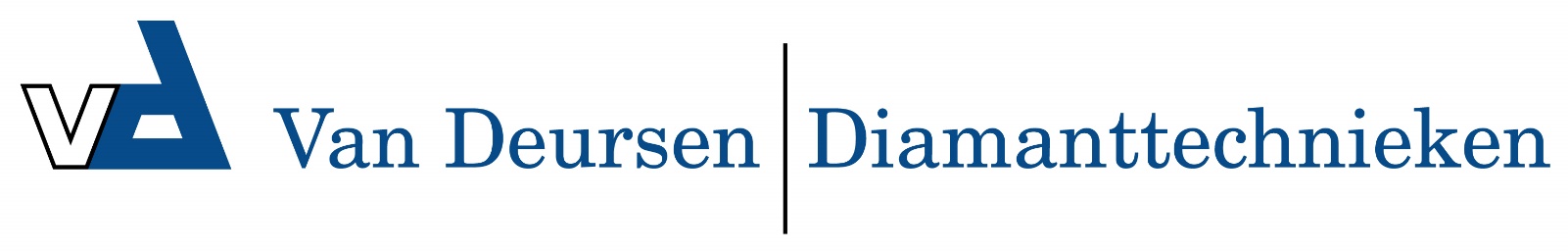 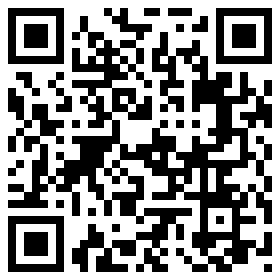 B 1664 MG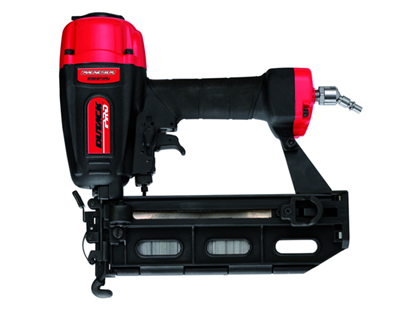 Lichtgewicht professionele pneumatische bradtacker met magnesium body
Geschikt voor het bevestigen van plaatmateriaal en latten tot ca. 22 mm
Voorzien van diepte-instelling, voorplaat met snelsluiting + beschermvoet, multi/enkel schot en verdraaibare luchtuitlaat
2 jaar garantieArtikelnummer4212014afmeting294 x 88 x 295 mmgewicht1760 gluchtverbruik1,2 l/schotmagazijncapaciteit80 bradsbevestigingsmiddelenbrad Ø 1,6 (20-64 mm)